CITY OF SELMA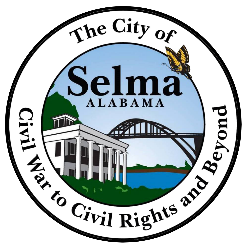 BUILDING INSPECTOR’S OFFICE222 BROAD STREETSELMA, AL. 36701(334) 874-2104 Office (334) 874-1736 Faxbldginspections@selma-al.govBUILDING DEBRIS, DIRT, TREES, HOUSEHOLD TRASH, GARBAGE, WHITE GOODS AND TREE LIMBSI will be responsible for the removal of all construction debris, white goods, household trash and garbage from the building site/structure undergoing repair and/or renovations in accordance with the Selma City Codes listed below. If I do not, I will be guilty of a misdemeanor offense against the City of Selma and subject to its ordinances and penalties.Date: _______________________         Building Permit #: _______________________Property Location: _________________________________________________________________Property Owner/ Contractor: _________________________________________________________ID State ________________   ID Number_______________________________________________Property Location: _________________________________________________________________Owner of Property: ___________________________ Telephone #: ___________________________Owner’s Address: __________________________________________________________________From the City of Selma Municipal Code and Ordinances: Section 13–13 (a) (b) Building debris and dirt such as scrap lumber, plaster, roofing, concrete and brickbats resulting from construction, repair or remodeling of any building or appurtenances or private property and dirt will not be removed by the Department of Public Works, but the owner must cause this waste to be privately removed, and the same shall not be placed on the streets or alleys. Section 13-18It shall be unlawful for any person to dump or cause to be dumped any garbage or trash upon any property other than a sanitary landfill or an approved container.Section 13-12(b)(2)Trees and tree limbs originating on private premises will not be removed by the department, but the owner must cause the same to be privately removed and the same shall not be placed on the streets or alleys.Section 13-4(a)(b)All garbage which is to be collected from residences by the city general services department shall be placed in an approved container and/or garbage can and securely sealed and shall be placed at allocation on the premises to be determined by the city general service department on the day and between the hours designated by such department.VIOLATIONS AND DEFINITIONSConstruction Materials*(Construction materials such as wood, carpet, tile, doors, bricks, shingles, etc.)Garbage not placed in the proper container(Garbage is paper, food, disposable items from inside the house)Garbage mixed with trashGarbage is paper, food, disposable items from inside the house, 2. Trash is limbs and grass, etc.)Garbage mixed with White goods*Garbage is paper, food, disposable items from inside the house, 2. White goods are stoves, refrigerators, electronics, furniture, etc.)Signature: __________________________________________ Date: ___________________